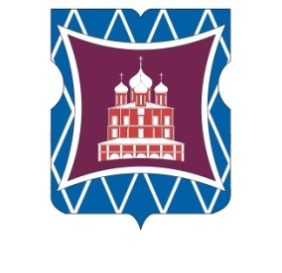 СОВЕТ ДЕПУТАТОВМУНИЦИПАЛЬНОГО ОКРУГА ДОНСКОЙРЕШЕНИЕ12 сентября 2019 года         01-03-64	      О согласовании сводного районного календарного плана по досуговой, социально-воспитательной, физкультурно-оздоровительной и спортивной работе с населением по месту жительства на 4 квартал 2019 года В соответствии с пунктом 3 части 7 статьи 1 Закона города Москвы от 11 июля 2012 года № 39 «О наделении органов местного самоуправления муниципальных округов в городе Москве отдельными полномочиями города Москвы», на основании обращения главы управы Донского района Соколова Д.Н. от    29  августа 2019 года №   ДО-16-373/9 (входящий от  30 августа 2019 года № 199),                                                    Совет депутатов муниципального округа Донской решил:1. Согласовать сводный районный календарный план по досуговой, социально-воспитательной, физкультурно-оздоровительной и спортивной работе с населением по месту жительства на 4 квартал 2019 года (приложение).2. Направить настоящее решение в Департамент территориальных органов исполнительной власти города Москвы, префектуру Южного административного округа города Москвы и управу Донского района города Москвы в течение трех дней со дня его принятия.  3. Опубликовать настоящее решение в бюллетене «Московский муниципальный вестник» и разместить на официальном сайте муниципального округа Донской  www.mo-donskoy.ru.4. Контроль за исполнением настоящего решения возложить на Председателя комиссии Совета депутатов муниципального округа Донской по культурно-массовой работе Резкова В.В.Глава муниципальногоокруга Донской								     Т.В. Кабанова                                                                                                                  Приложение                                                                                                                                             к решению Совета депутатов                                                                                                                                                    муниципального округа Донской                                                                                                                                        от  12 сентября 2019 года                                                                                                                № 01-03-64Сводный план мероприятий по досуговой, социально-воспитательной, физкультурно-оздоровительной и спортивной работе с населением по месту жительства на 4 квартал 2019 года                                                                                                                                                                                                                                                                                                                                                                                                                 Приложение                                                                                                                                             к решению Совета депутатов                                                                                                                                                    муниципального округа Донской                                                                                                                                        от  12 сентября 2019 года                                                                                                                № 01-03-64Сводный план мероприятий по досуговой, социально-воспитательной, физкультурно-оздоровительной и спортивной работе с населением по месту жительства на 4 квартал 2019 года                                                                                                                                                                                                                                                                                                                                                                                                                 Приложение                                                                                                                                             к решению Совета депутатов                                                                                                                                                    муниципального округа Донской                                                                                                                                        от  12 сентября 2019 года                                                                                                                № 01-03-64Сводный план мероприятий по досуговой, социально-воспитательной, физкультурно-оздоровительной и спортивной работе с населением по месту жительства на 4 квартал 2019 года                                                                                                                                                                                                                                                                                                                                                                                                                 Приложение                                                                                                                                             к решению Совета депутатов                                                                                                                                                    муниципального округа Донской                                                                                                                                        от  12 сентября 2019 года                                                                                                                № 01-03-64Сводный план мероприятий по досуговой, социально-воспитательной, физкультурно-оздоровительной и спортивной работе с населением по месту жительства на 4 квартал 2019 года                                                                                                                                                                                                                                                                                                                                                                                                                 Приложение                                                                                                                                             к решению Совета депутатов                                                                                                                                                    муниципального округа Донской                                                                                                                                        от  12 сентября 2019 года                                                                                                                № 01-03-64Сводный план мероприятий по досуговой, социально-воспитательной, физкультурно-оздоровительной и спортивной работе с населением по месту жительства на 4 квартал 2019 года                                                                                                                                                                                                                                                                                                                                                                                                                 Приложение                                                                                                                                             к решению Совета депутатов                                                                                                                                                    муниципального округа Донской                                                                                                                                        от  12 сентября 2019 года                                                                                                                № 01-03-64Сводный план мероприятий по досуговой, социально-воспитательной, физкультурно-оздоровительной и спортивной работе с населением по месту жительства на 4 квартал 2019 года                                                                                                                                                                                                                                                                                                                                                                                                                 Приложение                                                                                                                                             к решению Совета депутатов                                                                                                                                                    муниципального округа Донской                                                                                                                                        от  12 сентября 2019 года                                                                                                                № 01-03-64Сводный план мероприятий по досуговой, социально-воспитательной, физкультурно-оздоровительной и спортивной работе с населением по месту жительства на 4 квартал 2019 года                                                                                                                                                                                                                                                                                                                                                                                                                 Приложение                                                                                                                                             к решению Совета депутатов                                                                                                                                                    муниципального округа Донской                                                                                                                                        от  12 сентября 2019 года                                                                                                                № 01-03-64Сводный план мероприятий по досуговой, социально-воспитательной, физкультурно-оздоровительной и спортивной работе с населением по месту жительства на 4 квартал 2019 года                                                                                                                                                                                                                                                                                                                                                                                                                 Приложение                                                                                                                                             к решению Совета депутатов                                                                                                                                                    муниципального округа Донской                                                                                                                                        от  12 сентября 2019 года                                                                                                                № 01-03-64Сводный план мероприятий по досуговой, социально-воспитательной, физкультурно-оздоровительной и спортивной работе с населением по месту жительства на 4 квартал 2019 года                                                                                                                                                                                                                                                                                                                                                                                                                 Приложение                                                                                                                                             к решению Совета депутатов                                                                                                                                                    муниципального округа Донской                                                                                                                                        от  12 сентября 2019 года                                                                                                                № 01-03-64Сводный план мероприятий по досуговой, социально-воспитательной, физкультурно-оздоровительной и спортивной работе с населением по месту жительства на 4 квартал 2019 года                                                                                                                                                                                                                                                                                                                                                                                                                 Приложение                                                                                                                                             к решению Совета депутатов                                                                                                                                                    муниципального округа Донской                                                                                                                                        от  12 сентября 2019 года                                                                                                                № 01-03-64Сводный план мероприятий по досуговой, социально-воспитательной, физкультурно-оздоровительной и спортивной работе с населением по месту жительства на 4 квартал 2019 года                                                                                                                                                                                                                                                                                                                                                                                                                 Приложение                                                                                                                                             к решению Совета депутатов                                                                                                                                                    муниципального округа Донской                                                                                                                                        от  12 сентября 2019 года                                                                                                                № 01-03-64Сводный план мероприятий по досуговой, социально-воспитательной, физкультурно-оздоровительной и спортивной работе с населением по месту жительства на 4 квартал 2019 года                                                                                                                                                                                                                                                                                                                                                                                                                 Приложение                                                                                                                                             к решению Совета депутатов                                                                                                                                                    муниципального округа Донской                                                                                                                                        от  12 сентября 2019 года                                                                                                                № 01-03-64Сводный план мероприятий по досуговой, социально-воспитательной, физкультурно-оздоровительной и спортивной работе с населением по месту жительства на 4 квартал 2019 года                                                                                                                                                                                                                                                                                               Дата и время проведенияДата и время проведенияНаименование мероприятияНаименование мероприятияМесто проведенияМесто проведенияПредполагаемое количество участниковОрганизатор мероприятияОрганизатор мероприятияОрганизатор мероприятияОрганизатор мероприятияДата и время проведенияДата и время проведенияНаименование мероприятияНаименование мероприятияМесто проведенияМесто проведенияПредполагаемое количество участниковОрганизатор мероприятияОрганизатор мероприятияОрганизатор мероприятияОрганизатор мероприятия4 квартал  4 квартал  4 квартал  4 квартал  4 квартал  4 квартал  4 квартал  4 квартал  4 квартал  4 квартал  4 квартал  4 квартал  Досуговые и социально - воспитательные мероприятияДосуговые и социально - воспитательные мероприятияДосуговые и социально - воспитательные мероприятияДосуговые и социально - воспитательные мероприятияДосуговые и социально - воспитательные мероприятияДосуговые и социально - воспитательные мероприятияДосуговые и социально - воспитательные мероприятияДосуговые и социально - воспитательные мероприятияДосуговые и социально - воспитательные мероприятияДосуговые и социально - воспитательные мероприятияДосуговые и социально - воспитательные мероприятияДосуговые и социально - воспитательные мероприятия01.10.201912.0001.10.201912.00Концертная программа для жителей района «А в сердце молодость поет», посвященная Международному Дню пожилых людейКонцертная программа для жителей района «А в сердце молодость поет», посвященная Международному Дню пожилых людейЦСО,Севастопольский пр., д.1, к.1АЦСО,Севастопольский пр., д.1, к.1А4545ГБУ ЦДиС «Донской»Кузьмич Л.Е.ГБУ ЦДиС «Донской»Кузьмич Л.Е.02.10.201920.0002.10.201920.00«Учитель - не званье. Учитель - призванье!»» - творчески-спортивный вечер, посвященный Дню учителя«Учитель - не званье. Учитель - призванье!»» - творчески-спортивный вечер, посвященный Дню учителяАНО "ЦВР "Разум",                                           Ул. Варшавское шоссе, д.18, корп. 2АНО "ЦВР "Разум",                                           Ул. Варшавское шоссе, д.18, корп. 21515АНО "ЦВР "Разум":Трофимов С.А.АНО "ЦВР "Разум":Трофимов С.А.03.10.201918.0003.10.201918.00Показательные выступления детской группы  «Уроки мира и добра!», посвященные Дню учителяПоказательные выступления детской группы  «Уроки мира и добра!», посвященные Дню учителяАНО "ЦВР "Разум",                                          Ул. Шаболовка, д. 30/12АНО "ЦВР "Разум",                                          Ул. Шаболовка, д. 30/122525АНО "ЦВР "Разум":Трофимов С.А.АНО "ЦВР "Разум":Трофимов С.А.04.10.201916.0004.10.201916.00Концерт, приуроченный к Всемирному дню учителяКонцерт, приуроченный к Всемирному дню учителяРОО ДТТ «Я сам Артист»Севастопольский пр-т,  д.1 кор.5РОО ДТТ «Я сам Артист»Севастопольский пр-т,  д.1 кор.54040РОО "Дом театрального творчества                  "Я сам Артист":                               Пузин Т.В.РОО "Дом театрального творчества                  "Я сам Артист":                               Пузин Т.В.04.10.201919.0004.10.201919.00Спектакль,посвященный Дню войск гражданской обороны МЧС РоссииСпектакль,посвященный Дню войск гражданской обороны МЧС РоссииРОО ДТТ «Я сам Артист»Ленинский проспект, 37аРОО ДТТ «Я сам Артист»Ленинский проспект, 37а6060РОО "Дом театрального творчества                  "Я сам Артист":                               Пузин Т.В.РОО "Дом театрального творчества                  "Я сам Артист":                               Пузин Т.В.05.10.201919.0005.10.201919.00Спектакль, посвященный Дню учителяСпектакль, посвященный Дню учителяРОО ДТТ «Я сам Артист»Ленинский проспект, 37аРОО ДТТ «Я сам Артист»Ленинский проспект, 37а4040РОО "Дом театрального творчества                  "Я сам Артист":                               Пузин Т.В.РОО "Дом театрального творчества                  "Я сам Артист":                               Пузин Т.В.06.10.201911.3006.10.201911.30«Будем жить!» интерактивная программа, посвященная всемирному Дню пожилого человека«Будем жить!» интерактивная программа, посвященная всемирному Дню пожилого человекаАНО "ЦВР "Разум",                                          Ул. Шаболовка, д. 30/12АНО "ЦВР "Разум",                                          Ул. Шаболовка, д. 30/122525АНО "ЦВР "Разум":Трофимов С.А.АНО "ЦВР "Разум":Трофимов С.А.15.10.201918.0015.10.201918.00«Урожай, наш урожай!», интерактивная викторина, посвященная Всемирному Дню хлеба«Урожай, наш урожай!», интерактивная викторина, посвященная Всемирному Дню хлебаАНО "ЦВР "Разум",                                          Ул. Шаболовка, д. 30/12АНО "ЦВР "Разум",                                          Ул. Шаболовка, д. 30/122525АНО "ЦВР "Разум":Трофимов С.А.АНО "ЦВР "Разум":Трофимов С.А.17.10.201919.0017.10.201919.00Спектакль, посвященный Международному дню борьбы за ликвидацию нищетыСпектакль, посвященный Международному дню борьбы за ликвидацию нищетыРОО ДТТ «Я сам Артист»Ленинский проспект, 37аРОО ДТТ «Я сам Артист»Ленинский проспект, 37а6060РОО "Дом театрального творчества                  "Я сам Артист":                               Пузин Т.В.РОО "Дом театрального творчества                  "Я сам Артист":                               Пузин Т.В.30.10.201915.0030.10.201915.00Круглый стол для жителей и молодежи района «Мы едины», посвященный Дню народного единстваКруглый стол для жителей и молодежи района «Мы едины», посвященный Дню народного единстваГБУ ЦДиС «Донской»1-й Рощинский пр., д.4, к.1ГБУ ЦДиС «Донской»1-й Рощинский пр., д.4, к.11515ГБУ ЦДиС «Донской»Кузьмич Л.Е.ГБУ ЦДиС «Донской»Кузьмич Л.Е.31.10.201916.0031.10.201916.00Концерт, посвященный Дню памяти жертв политических репрессийКонцерт, посвященный Дню памяти жертв политических репрессийРОО ДТТ «Я сам Артист»Севастопольский пр-т,  д.1 кор.5РОО ДТТ «Я сам Артист»Севастопольский пр-т,  д.1 кор.54040РОО "Дом театрального творчества                  "Я сам Артист":                               Пузин Т.В.РОО "Дом театрального творчества                  "Я сам Артист":                               Пузин Т.В.31.10.201919.0031.10.201919.00Спектакль, посвященный Дню памяти жертв политических репрессийСпектакль, посвященный Дню памяти жертв политических репрессийРОО ДТТ «Я сам Артист»Ленинский проспект, 37аРОО ДТТ «Я сам Артист»Ленинский проспект, 37а6060РОО "Дом театрального творчества                  "Я сам Артист":                               Пузин Т.В.РОО "Дом театрального творчества                  "Я сам Артист":                               Пузин Т.В.02.11.201916.0002.11.201916.00Концерт, посвященный Дню народного единстваКонцерт, посвященный Дню народного единстваРОО ДТТ «Я сам Артист»Севастопольский пр-т,  д.1 кор.5РОО ДТТ «Я сам Артист»Севастопольский пр-т,  д.1 кор.54040РОО "Дом театрального творчества                  "Я сам Артист":                               Пузин Т.В.РОО "Дом театрального творчества                  "Я сам Артист":                               Пузин Т.В.03.11.201919.0003.11.201919.00Спектакль, посвященный Дню народного единстваСпектакль, посвященный Дню народного единстваРОО ДТТ «Я сам Артист»Ленинский проспект, 37аРОО ДТТ «Я сам Артист»Ленинский проспект, 37а6060РОО "Дом театрального творчества                  "Я сам Артист":                               Пузин Т.В.РОО "Дом театрального творчества                  "Я сам Артист":                               Пузин Т.В.09.11.2019 16.0009.11.2019 16.00Концерт, посвященный Международному дню против фашизма, расизма и антисемитизмаКонцерт, посвященный Международному дню против фашизма, расизма и антисемитизмаРОО ДТТ «Я сам Артист»Севастопольский пр-т,  д.1 кор.5РОО ДТТ «Я сам Артист»Севастопольский пр-т,  д.1 кор.54040РОО "Дом театрального творчества                  "Я сам Артист":                               Пузин Т.В.РОО "Дом театрального творчества                  "Я сам Артист":                               Пузин Т.В.13.11.201919.3013.11.201919.30«Безопасность» лекция о правилах безопасности на новогодние праздники«Безопасность» лекция о правилах безопасности на новогодние праздникиАНО "ЦВР "Разум",                                           Ул. Варшавское шоссе, д.18, корп. 2АНО "ЦВР "Разум",                                           Ул. Варшавское шоссе, д.18, корп. 22020АНО "ЦВР "Разум":Трофимов С.А.АНО "ЦВР "Разум":Трофимов С.А.16.11.201919.0016.11.201919.00Спектакль, посвященный Международному дню толерантностиСпектакль, посвященный Международному дню толерантностиРОО ДТТ «Я сам Артист»Ленинский проспект, 37аРОО ДТТ «Я сам Артист»Ленинский проспект, 37а4040РОО "Дом театрального творчества                  "Я сам Артист":                               Пузин Т.В.РОО "Дом театрального творчества                  "Я сам Артист":                               Пузин Т.В.17.11.201919.0017.11.201919.00Спектакль, посвященный Международному дню студентаСпектакль, посвященный Международному дню студентаРОО ДТТ «Я сам Артист»Ленинский проспект, 37аРОО ДТТ «Я сам Артист»Ленинский проспект, 37а6060РОО "Дом театрального творчества                  "Я сам Артист":                               Пузин Т.В.РОО "Дом театрального творчества                  "Я сам Артист":                               Пузин Т.В.21.11.201918.0021.11.201918.00«За жизнь тебя, благодарю!», показательные выступления учащихся, посвященные Дню Матери«За жизнь тебя, благодарю!», показательные выступления учащихся, посвященные Дню МатериАНО "ЦВР "Разум",                                          Ул. Шаболовка, д. 30/12АНО "ЦВР "Разум",                                          Ул. Шаболовка, д. 30/122020АНО "ЦВР "Разум":Трофимов С.А.АНО "ЦВР "Разум":Трофимов С.А.21.11.201919.0021.11.201919.00Спектакль, посвященный Всемирному дню ребенкаСпектакль, посвященный Всемирному дню ребенкаРОО ДТТ «Я сам Артист»Ленинский проспект, 37аРОО ДТТ «Я сам Артист»Ленинский проспект, 37а6060РОО "Дом театрального творчества                  "Я сам Артист":                               Пузин Т.В.РОО "Дом театрального творчества                  "Я сам Артист":                               Пузин Т.В.23.11.2019 16.0023.11.2019 16.00Концерт, посвящённый Дню МатериКонцерт, посвящённый Дню МатериРОО ДТТ «Я сам Артист»Севастопольский пр-т,  д.1 кор.5РОО ДТТ «Я сам Артист»Севастопольский пр-т,  д.1 кор.54040РОО "Дом театрального творчества                  "Я сам Артист":                               Пузин Т.В.РОО "Дом театрального творчества                  "Я сам Артист":                               Пузин Т.В.24.11.201919.0024.11.201919.00Спектакль, посвященный Дню МатериСпектакль, посвященный Дню МатериРОО ДТТ «Я сам Артист»Ленинский проспект, 37аРОО ДТТ «Я сам Артист»Ленинский проспект, 37а6060РОО "Дом театрального творчества                  "Я сам Артист":                               Пузин Т.В.РОО "Дом театрального творчества                  "Я сам Артист":                               Пузин Т.В.25.11.201919.0025.11.201919.00Праздничное мероприятие «Единственной маме на свете», посвящённое Дню матери.Праздничное мероприятие «Единственной маме на свете», посвящённое Дню матери.АНО "ЦВР "Разум",                                           Ул. Варшавское шоссе, д.18, корп. 2АНО "ЦВР "Разум",                                           Ул. Варшавское шоссе, д.18, корп. 22020АНО "ЦВР "Разум":Трофимов С.А.АНО "ЦВР "Разум":Трофимов С.А.27.11.201915.0027.11.201915.00Конкурсная программа «Я активный гражданин района»Конкурсная программа «Я активный гражданин района»ГБУ ЦДиС «Донской»1-й Рощинский пр., д.4, к.1ГБУ ЦДиС «Донской»1-й Рощинский пр., д.4, к.12020ГБУ ЦДиС «Донской»Кузьмич Л.Е.ГБУ ЦДиС «Донской»Кузьмич Л.Е.29.11.201915.0029.11.201915.00Интерактивная празднично-развлекательная программа для лиц с ограниченными возможностями «Я такой же, как ты», посвященная Международному Дню инвалидовИнтерактивная празднично-развлекательная программа для лиц с ограниченными возможностями «Я такой же, как ты», посвященная Международному Дню инвалидов5-й Рощинский пр., д.45-й Рощинский пр., д.44545ГБУ ЦДиС «Донской»Кузьмич Л.Е.ГБУ ЦДиС «Донской»Кузьмич Л.Е.01.12.201919.0001.12.201919.00Спектакль, посвященный Дню воинской славы РоссииСпектакль, посвященный Дню воинской славы РоссииРОО ДТТ «Я сам Артист»Ленинский проспект, 37аРОО ДТТ «Я сам Артист»Ленинский проспект, 37а6060РОО "Дом театрального творчества                  "Я сам Артист":                               Пузин Т.В.РОО "Дом театрального творчества                  "Я сам Артист":                               Пузин Т.В.05.12.201912.0005.12.201912.00Акция памяти, посвященная 78-й годовщине начала контрнаступления советских войск против немецких войск в битве под МосквойАкция памяти, посвященная 78-й годовщине начала контрнаступления советских войск против немецких войск в битве под МосквойВоинский мемориал на Донском кладбище,Донская пл., д.1Воинский мемориал на Донском кладбище,Донская пл., д.14545ГБУ ЦДиС «Донской»Кузьмич Л.Е.ГБУ ЦДиС «Донской»Кузьмич Л.Е.05.12.201918.0005.12.201918.00Вечер встреч «Вечная память советским солдатам!»,  посвящённый дню начала контрнаступления  советских войск против немецко-фашистских войск в битве под Москвой 1941г.Вечер встреч «Вечная память советским солдатам!»,  посвящённый дню начала контрнаступления  советских войск против немецко-фашистских войск в битве под Москвой 1941г.АНО "ЦВР "Разум",                                          Ул. Шаболовка, д. 30/12АНО "ЦВР "Разум",                                          Ул. Шаболовка, д. 30/122020АНО "ЦВР "Разум":Трофимов С.А.АНО "ЦВР "Разум":Трофимов С.А.08.12.201919.0008.12.201919.00Спектакль, посвященный Дню Героев ОтечестваСпектакль, посвященный Дню Героев ОтечестваРОО ДТТ «Я сам Артист»Ленинский проспект, 37аРОО ДТТ «Я сам Артист»Ленинский проспект, 37а6060РОО "Дом театрального творчества                  "Я сам Артист":                               Пузин Т.В.РОО "Дом театрального творчества                  "Я сам Артист":                               Пузин Т.В.12.12.201916.0012.12.201916.00Концерт, посвящённый Дню Конституции Российской ФедерацииКонцерт, посвящённый Дню Конституции Российской ФедерацииРОО ДТТ «Я сам Артист»Севастопольский пр-т,  д.1 кор.5РОО ДТТ «Я сам Артист»Севастопольский пр-т,  д.1 кор.54040РОО "Дом театрального творчества                  "Я сам Артист":                               Пузин Т.В.РОО "Дом театрального творчества                  "Я сам Артист":                               Пузин Т.В.20.12.201916.0020.12.201916.00Концерт, посвященный Международному дню солидарности людейКонцерт, посвященный Международному дню солидарности людейРОО ДТТ «Я сам Артист»Севастопольский пр-т,  д.1 кор.5РОО ДТТ «Я сам Артист»Севастопольский пр-т,  д.1 кор.54040РОО "Дом театрального творчества                  "Я сам Артист":                               Пузин Т.В.РОО "Дом театрального творчества                  "Я сам Артист":                               Пузин Т.В.20.12.201919.0020.12.201919.00Спектакль, посвященный Международному дню солидарности людейСпектакль, посвященный Международному дню солидарности людейРОО ДТТ «Я сам Артист»Ленинский проспект, 37аРОО ДТТ «Я сам Артист»Ленинский проспект, 37а6060РОО "Дом театрального творчества                  "Я сам Артист":                               Пузин Т.В.РОО "Дом театрального творчества                  "Я сам Артист":                               Пузин Т.В.24.12.201918.0024.12.201918.00Театрализованное представление «Как-то раз под Новый год», посвященное Новому году и РождествуТеатрализованное представление «Как-то раз под Новый год», посвященное Новому году и РождествуГБУ ЦДиС «Донской»1-й Рощинский пр., д.4, к.1ГБУ ЦДиС «Донской»1-й Рощинский пр., д.4, к.13535ГБУ ЦДиС «Донской»Кузьмич Л.Е.ГБУ ЦДиС «Донской»Кузьмич Л.Е.25.12.201919.0025.12.201919.00Игровая программа «Снежки», посвящённая  празднованию Нового годаИгровая программа «Снежки», посвящённая  празднованию Нового годаАНО "ЦВР "Разум",                                           Ул. Варшавское шоссе, д.18, корп. 2АНО "ЦВР "Разум",                                           Ул. Варшавское шоссе, д.18, корп. 22020АНО "ЦВР "Разум":Трофимов С.А.АНО "ЦВР "Разум":Трофимов С.А.26.12.201920.0026.12.201920.00Лекция «Как правильно и безопасно встретить Новый год!» Лекция «Как правильно и безопасно встретить Новый год!» АНО "ЦВР "Разум",                                          Ул. Шаболовка, д. 30/12АНО "ЦВР "Разум",                                          Ул. Шаболовка, д. 30/122020АНО "ЦВР "Разум":Трофимов С.А.АНО "ЦВР "Разум":Трофимов С.А.27.12.201916.0027.12.201916.00Концерт, посвященный Международному Дню киноКонцерт, посвященный Международному Дню киноРОО ДТТ «Я сам Артист»Севастопольский пр-т,  д.1 кор.5РОО ДТТ «Я сам Артист»Севастопольский пр-т,  д.1 кор.54040РОО "Дом театрального творчества                  "Я сам Артист":                               Пузин Т.ВРОО "Дом театрального творчества                  "Я сам Артист":                               Пузин Т.В27.12.201920.0027.12.201920.00«Новогодний огонек», интерактивная новогодняя программа«Новогодний огонек», интерактивная новогодняя программаАНО "ЦВР "Разум",                                          Ул. Шаболовка, д. 30/12АНО "ЦВР "Разум",                                          Ул. Шаболовка, д. 30/122020АНО "ЦВР "Разум":Трофимов С.А.АНО "ЦВР "Разум":Трофимов С.А.28.12.201912.0028.12.201912.00Новогодний концерт хореографического ансамбля «Зоренька» «Время чудес»Новогодний концерт хореографического ансамбля «Зоренька» «Время чудес»ГБУ ЦДиС «Донской»1-й Рощинский пр., д.4, к.1ГБУ ЦДиС «Донской»1-й Рощинский пр., д.4, к.13434ГБУ ЦДиС «Донской»Кузьмич Л.Е.ГБУ ЦДиС «Донской»Кузьмич Л.Е.28.12.201919.0028.12.201919.00Спектакль, посвященный Международному дню киноСпектакль, посвященный Международному дню киноРОО ДТТ «Я сам Артист»Ленинский проспект, 37аРОО ДТТ «Я сам Артист»Ленинский проспект, 37а6060РОО "Дом театрального творчества                  "Я сам Артист":                               Пузин Т.В.РОО "Дом театрального творчества                  "Я сам Артист":                               Пузин Т.В.ИТОГО:   39 досуговых мероприятийИТОГО:   39 досуговых мероприятийИТОГО:   39 досуговых мероприятийИТОГО:   39 досуговых мероприятийИТОГО:   39 досуговых мероприятийИТОГО:   39 досуговых мероприятий15291529участникаучастникаучастникаФизкультурно-оздоровительные и спортивные мероприятияФизкультурно-оздоровительные и спортивные мероприятияФизкультурно-оздоровительные и спортивные мероприятияФизкультурно-оздоровительные и спортивные мероприятияФизкультурно-оздоровительные и спортивные мероприятияФизкультурно-оздоровительные и спортивные мероприятияФизкультурно-оздоровительные и спортивные мероприятияФизкультурно-оздоровительные и спортивные мероприятияФизкультурно-оздоровительные и спортивные мероприятияФизкультурно-оздоровительные и спортивные мероприятияФизкультурно-оздоровительные и спортивные мероприятияФизкультурно-оздоровительные и спортивные мероприятияФизкультурно-оздоровительные и спортивные мероприятия02.10.201919.3002.10.201919.30Мастер-класс по самбо  с участием ветеранов спорта, посвящённый Дню пожилого человекаМастер-класс по самбо  с участием ветеранов спорта, посвящённый Дню пожилого человекас/к «Гренада-70»Ленинский пр., д. 30с/к «Гренада-70»Ленинский пр., д. 30с/к «Гренада-70»Ленинский пр., д. 303030АСРиПЛС "Спортивный клуб«Гренада-70»: Гончаров А.В.05.10.201911.0005.10.201911.00«Не было добрее вас и дороже»показательные выступления по АЙКИДО, посвященные Дню учителя«Не было добрее вас и дороже»показательные выступления по АЙКИДО, посвященные Дню учителяСпортивный клуб «КУНФУ»,ул. Вавилова, д. 6Спортивный клуб «КУНФУ»,ул. Вавилова, д. 6Спортивный клуб «КУНФУ»,ул. Вавилова, д. 62020РМОО "Спортивный клуб "КУНФУ":  Антонова Н.И.06.10.201913.0006.10.201913.00Турнир по волейболу, посвященный Международному Дню Пожилого человека «Возраст не помеха»Турнир по волейболу, посвященный Международному Дню Пожилого человека «Возраст не помеха»Спортивная площадкаЗагородное ш., вл.2Спортивная площадкаЗагородное ш., вл.2Спортивная площадкаЗагородное ш., вл.23535ГБУ ЦДиС «Донской»Кузьмич Л.Е.07.10.201919.3007.10.201919.30«Спасибо, вам, учителя» показательные выступления по единоборствам«Спасибо, вам, учителя» показательные выступления по единоборствамАНО "ЦВР "Разум",                                           Ул. Варшавское шоссе, д.18, корп. 2АНО "ЦВР "Разум",                                           Ул. Варшавское шоссе, д.18, корп. 2АНО "ЦВР "Разум",                                           Ул. Варшавское шоссе, д.18, корп. 21515АНО "ЦВР "Разум":Трофимов С.А.12.10.201911.0012.10.201911.00«Учимся мастерству» Мастер-класс по АЙКИДО«Учимся мастерству» Мастер-класс по АЙКИДОСпортивный клуб «КУНФУ»,ул. Вавилова, д. 6Спортивный клуб «КУНФУ»,ул. Вавилова, д. 6Спортивный клуб «КУНФУ»,ул. Вавилова, д. 61818РМОО "Спортивный клуб "КУНФУ":  Антонова Н.И.13.10.201913.0013.10.201913.00Районный турнир по футболу среди жителей района, посвященный Дню учителяРайонный турнир по футболу среди жителей района, посвященный Дню учителяСпортивная площадкаЗагородное ш., 4/3Спортивная площадкаЗагородное ш., 4/3Спортивная площадкаЗагородное ш., 4/33535ГБУ ЦДиС «Донской»Кузьмич Л.Е.16.10.201919.3016.10.201919.30Турнир, посвящённый Дню подразделений специального назначенияТурнир, посвящённый Дню подразделений специального назначенияс/к «Гренада-70»Ленинский пр., д. 30с/к «Гренада-70»Ленинский пр., д. 30с/к «Гренада-70»Ленинский пр., д. 304545АСРиПЛС "Спортивный клуб«Гренада-70»: Гончаров А.В.30.10.201919.3030.10.201919.30Соревнования по стрельбе из лука «Русские традиции», посвященные Дню народного единстваСоревнования по стрельбе из лука «Русские традиции», посвященные Дню народного единстваАНО "ЦВР "Разум",                                           Ул. Варшавское шоссе, д.18, корп. 2АНО "ЦВР "Разум",                                           Ул. Варшавское шоссе, д.18, корп. 2АНО "ЦВР "Разум",                                           Ул. Варшавское шоссе, д.18, корп. 22020АНО "ЦВР "Разум":Трофимов С.А.30.10.201920.0030.10.201920.00«Никто не забыт и ничто не забыто» Мастер-класс по КУНФУ, посвященные памяти жертв политических репрессий«Никто не забыт и ничто не забыто» Мастер-класс по КУНФУ, посвященные памяти жертв политических репрессийСпортивный клуб «КУНФУ»,ул. Вавилова, д. 6Спортивный клуб «КУНФУ»,ул. Вавилова, д. 6Спортивный клуб «КУНФУ»,ул. Вавилова, д. 62020РМОО "Спортивный клуб "КУНФУ":  Антонова Н.И.01.11.201911.0001.11.201911.00Показательные выступления по АЙКИДО, посвященный Дню народного единстваПоказательные выступления по АЙКИДО, посвященный Дню народного единстваСпортивный клуб «КУНФУ»,ул. Вавилова, д. 6Спортивный клуб «КУНФУ»,ул. Вавилова, д. 6Спортивный клуб «КУНФУ»,ул. Вавилова, д. 61818РМОО "Спортивный клуб "КУНФУ":  Антонова Н.И.01.11.201911.0001.11.201911.00Турнир по самбо, посвящённый Дню народного единстваТурнир по самбо, посвящённый Дню народного единствас/к «Гренада-70»Ленинский пр., д. 30с/к «Гренада-70»Ленинский пр., д. 30с/к «Гренада-70»Ленинский пр., д. 302020АСРиПЛС "Спортивный клуб«Гренада-70»: Гончаров А.В.03.11.201911.3003.11.201911.30Турнир по стрельбе из лука «Российские богатыри!», посвященный Дню народного единстваТурнир по стрельбе из лука «Российские богатыри!», посвященный Дню народного единстваАНО "ЦВР "Разум",                                          Ул. Шаболовка, д. 30/12АНО "ЦВР "Разум",                                          Ул. Шаболовка, д. 30/12АНО "ЦВР "Разум",                                          Ул. Шаболовка, д. 30/122020АНО "ЦВР "Разум":Трофимов С.А.03.11.201914.0003.11.201914.00Товарищеская встреча по футболу среди молодежных команд района, посвященная Дню народного единстваТоварищеская встреча по футболу среди молодежных команд района, посвященная Дню народного единстваСпортивная площадкаЗагородное ш., 4/3Спортивная площадкаЗагородное ш., 4/3Спортивная площадкаЗагородное ш., 4/33535ГБУ ЦДиС «Донской»Кузьмич Л.Е.04.11.201919.3004.11.201919.30Турнир по самбо, посвящённый Дню согласия и примиренияТурнир по самбо, посвящённый Дню согласия и примиренияс/к «Гренада-70»Ленинский пр., д. 30с/к «Гренада-70»Ленинский пр., д. 30с/к «Гренада-70»Ленинский пр., д. 303030АСРиПЛС "Спортивный клуб«Гренада-70»: Гончаров А.В.06.11.201919.3006.11.201919.30«Россия –Родина моя» - мастер-класс  по рукопашному бою, посвященный Дню народного единства«Россия –Родина моя» - мастер-класс  по рукопашному бою, посвященный Дню народного единстваАНО "ЦВР "Разум",                                           Ул. Варшавское шоссе, д.18, корп. 2АНО "ЦВР "Разум",                                           Ул. Варшавское шоссе, д.18, корп. 2АНО "ЦВР "Разум",                                           Ул. Варшавское шоссе, д.18, корп. 22020АНО "ЦВР "Разум":Трофимов С.А.10.11.201911.3010.11.201911.30Соревнования по восточным единоборствам «Священная обязанность!», посвящённых Всероссийскому дню призывникаСоревнования по восточным единоборствам «Священная обязанность!», посвящённых Всероссийскому дню призывникаАНО "ЦВР "Разум",                                          Ул. Шаболовка, д. 30/12АНО "ЦВР "Разум",                                          Ул. Шаболовка, д. 30/12АНО "ЦВР "Разум",                                          Ул. Шаболовка, д. 30/122020АНО "ЦВР "Разум":Трофимов С.А.13.11.201920.0013.11.201920.00Открытый татами. Мастер-класс по восточным единоборствамОткрытый татами. Мастер-класс по восточным единоборствамСпортивный клуб «КУНФУ»,ул. Вавилова, д. 6Спортивный клуб «КУНФУ»,ул. Вавилова, д. 6Спортивный клуб «КУНФУ»,ул. Вавилова, д. 62020РМОО "Спортивный клуб "КУНФУ":  Антонова Н.И.18.11.201919.3018.11.201919.30Мастер-класс по самбо, посвященный Всемирному дню отказа от куренияМастер-класс по самбо, посвященный Всемирному дню отказа от куренияс/к «Гренада-70»Ленинский пр., д. 30с/к «Гренада-70»Ленинский пр., д. 30с/к «Гренада-70»Ленинский пр., д. 303030АСРиПЛС "Спортивный клуб«Гренада-70»: Гончаров А.В.23.11.201911.0023.11.201911.00«Мама – верный друг» Веселые эстафеты, конкурсы, посвященные Дню матери«Мама – верный друг» Веселые эстафеты, конкурсы, посвященные Дню материСпортивный клуб «КУНФУ»,ул. Вавилова, д. 6Спортивный клуб «КУНФУ»,ул. Вавилова, д. 6Спортивный клуб «КУНФУ»,ул. Вавилова, д. 62020РМОО "Спортивный клуб "КУНФУ":  Антонова Н.И.24.11.201910.0024.11.201910.00Районный турнир по хоккею среди жителей района «Для милой мамы», посвященный Дню МатериРайонный турнир по хоккею среди жителей района «Для милой мамы», посвященный Дню МатериСпортивная площадкаЗагородное ш., вл.2Спортивная площадкаЗагородное ш., вл.2Спортивная площадкаЗагородное ш., вл.23535ГБУ ЦДиС «Донской»Кузьмич Л.Е.25.11.201911.0025.11.201911.00Открытый ковёр, посвящённый дню материОткрытый ковёр, посвящённый дню материс/к «Гренада-70»Ленинский пр., д. 30с/к «Гренада-70»Ленинский пр., д. 30с/к «Гренада-70»Ленинский пр., д. 303030АСРиПЛС "Спортивный клуб«Гренада-70»: Гончаров А.В.01.12.201910.0001.12.201910.00Легкоатлетический кросс на снегу «Самый быстрый» среди жителей района, посвященные Всемирному дню борьбы со СПИДомЛегкоатлетический кросс на снегу «Самый быстрый» среди жителей района, посвященные Всемирному дню борьбы со СПИДомСпортивная площадкаЗагородное ш., вл.2Спортивная площадкаЗагородное ш., вл.2Спортивная площадкаЗагородное ш., вл.23535ГБУ ЦДиС «Донской»Кузьмич Л.Е.04.12.201920.0004.12.201920.00«Победой кончилась война» Спортивный праздник по КУНФУ, посвященный контрнаступлению Советских войск в битве под Москвой (1941 г.)«Победой кончилась война» Спортивный праздник по КУНФУ, посвященный контрнаступлению Советских войск в битве под Москвой (1941 г.)Спортивный клуб «КУНФУ»,ул. Вавилова, д. 6Спортивный клуб «КУНФУ»,ул. Вавилова, д. 6Спортивный клуб «КУНФУ»,ул. Вавилова, д. 61818РМОО "Спортивный клуб "КУНФУ":  Антонова Н.И.05.12.2019 19.0005.12.2019 19.00Открытый ковёр, посвящённый Международному дню инвалидовОткрытый ковёр, посвящённый Международному дню инвалидовс/к «Гренада-70»Ленинский пр., д. 30с/к «Гренада-70»Ленинский пр., д. 30с/к «Гренада-70»Ленинский пр., д. 303030АСРиПЛС "Спортивный клуб«Гренада-70»: Гончаров А.В.07.12.201911.0007.12.201911.00«Родина Россия у нас у всех одна»Спортивные конкурсы, эстафеты по АЙКИДО, посвященные Дню конституции«Родина Россия у нас у всех одна»Спортивные конкурсы, эстафеты по АЙКИДО, посвященные Дню конституцииСпортивный клуб «КУНФУ»,ул. Вавилова, д. 6Спортивный клуб «КУНФУ»,ул. Вавилова, д. 6Спортивный клуб «КУНФУ»,ул. Вавилова, д. 62020РМОО "Спортивный клуб "КУНФУ":  Антонова Н.И.08.12.201910.0008.12.201910.00Товарищеская встреча по хоккею среди молодежных команд района, посвященная Дню конституции и 78-й годовщине Битвы под МосквойТоварищеская встреча по хоккею среди молодежных команд района, посвященная Дню конституции и 78-й годовщине Битвы под МосквойСпортивная площадкаЗагородное ш., вл.2Спортивная площадкаЗагородное ш., вл.2Спортивная площадкаЗагородное ш., вл.23535ГБУ ЦДиС «Донской»Кузьмич Л.Е.11.12.201919.3011.12.201919.30Мастер-класс, посвящённый дню конституцииМастер-класс, посвящённый дню конституциис/к «Гренада-70»Ленинский пр., д. 30с/к «Гренада-70»Ленинский пр., д. 30с/к «Гренада-70»Ленинский пр., д. 303030АСРиПЛС "Спортивный клуб«Гренада-70»: Гончаров А.В.15.12.201911.3015.12.201911.30«Уважай правопорядок!» - мастер-класс по единоборствам ко Дню Конституции РФ«Уважай правопорядок!» - мастер-класс по единоборствам ко Дню Конституции РФАНО "ЦВР "Разум",                                          Ул. Шаболовка, д. 30/12АНО "ЦВР "Разум",                                          Ул. Шаболовка, д. 30/12АНО "ЦВР "Разум",                                          Ул. Шаболовка, д. 30/1220 20 АНО "ЦВР "Разум":Трофимов С.А.22.12.201911.0022.12.201911.00Новогодний турнирНовогодний турнирс/к «Гренада-70»Ленинский пр., д. 30с/к «Гренада-70»Ленинский пр., д. 30с/к «Гренада-70»Ленинский пр., д. 303030АСРиПЛС "Спортивный клуб«Гренада-70»: Гончаров А.В.21.12.201912.0021.12.201912.00Новогодний мастер-класс «Делай как мы, делай лучше нас» по современным единоборствамНовогодний мастер-класс «Делай как мы, делай лучше нас» по современным единоборствамАНО«ЦВР «Разум», Ул. Варшавское шоссе, д.126ААНО«ЦВР «Разум», Ул. Варшавское шоссе, д.126ААНО«ЦВР «Разум», Ул. Варшавское шоссе, д.126А100100АНО "ЦВР "Разум":Трофимов С.А.22.12.201912.0022.12.201912.00Открытые соревнования для молодежи района по хоккею, посвященные празднованию Нового годаОткрытые соревнования для молодежи района по хоккею, посвященные празднованию Нового годаПарк у пруда «Бекет»Загородное ш., вл.2Парк у пруда «Бекет»Загородное ш., вл.2Парк у пруда «Бекет»Загородное ш., вл.24040ГБУ ЦДиС «Донской»Кузьмич Л.Е.23.12.201919-0023.12.201919-00Новогодние соревнования «Новогодние огни» по боевым искусствамНовогодние соревнования «Новогодние огни» по боевым искусствамАНО "ЦВР "Разум",                                           Ул. Варшавское шоссе, д.18, корп. 2АНО "ЦВР "Разум",                                           Ул. Варшавское шоссе, д.18, корп. 2АНО "ЦВР "Разум",                                           Ул. Варшавское шоссе, д.18, корп. 22020АНО "ЦВР "Разум":Трофимов С.А.26.12.201919.3026.12.201919.30Игровая программа и мастер класс по боевым искусствам «Новогодний фейерверк!», посвящённая празднованию Нового года.Игровая программа и мастер класс по боевым искусствам «Новогодний фейерверк!», посвящённая празднованию Нового года.АНО "ЦВР "Разум",                                          Ул. Шаболовка, д. 30/12АНО "ЦВР "Разум",                                          Ул. Шаболовка, д. 30/12АНО "ЦВР "Разум",                                          Ул. Шаболовка, д. 30/122020АНО "ЦВР "Разум":Трофимов С.А.28.12.201911.0028.12.201911.00Спортивный праздник по АЙКИДО, посвященный празднованию Нового годаСпортивный праздник по АЙКИДО, посвященный празднованию Нового годаСпортивный клуб «КУНФУ»,ул. Вавилова, д. 6Спортивный клуб «КУНФУ»,ул. Вавилова, д. 6Спортивный клуб «КУНФУ»,ул. Вавилова, д. 62020РМОО "Спортивный клуб "КУНФУ":  Антонова Н.И.ИТОГО:  34  спортивных мероприятийИТОГО:  34  спортивных мероприятийИТОГО:  34  спортивных мероприятийИТОГО:  34  спортивных мероприятийИТОГО:  34  спортивных мероприятийИТОГО:  34  спортивных мероприятийИТОГО:  34  спортивных мероприятий954954участникаИТОГО:  73  мероприятияИТОГО:  73  мероприятияИТОГО:  73  мероприятияИТОГО:  73  мероприятияИТОГО:  73  мероприятияИТОГО:  73  мероприятияИТОГО:  73  мероприятия24832483участников